   Smer: Trgovinski tehničar   IV godina   PITANJA: Ispitati funkciju:  Ispitati funkciju:  Ispitati funkciju:  Ispitati funkciju:  Ispitati funkciju:   Ispitati funkciju:    Naći izvod funkcije:  Naći izvod funkcije:  Naći izvod funkcije:  Naći izvod funkcije:  Naći izvod funkcije:  Naći izvod funkcije:   Koliko ima parnih trocifrenih brojeva  kojima je zbir neparan broj?Koliko ima permutacija ako imamo 5 elemenata? (P)Koliko ima varijacija treće klase ako imamo 5 elemenata? (V)Koliko ima varijacija treće klase sa ponavljanjem ako imamo 5 elemenata? ()Koliko ima kombinacija druge klase ako imamo 5 elemenata? (C)Koliko ima kombinacija druge klase sa ponavljanjem ako imamo 5 elemenata? ()Ekonomske funkcijeEkonomske funkcije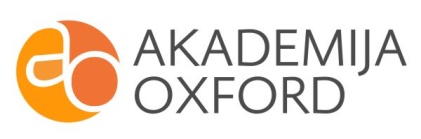 